Fait, le  DEMANDE DELAISSEZ-PASSERMlle  Mme  Mr Mlle  Mme  Mr nom : nom : nom : nom : nom : nom : nom : prénoms : prénoms : prénoms : prénoms : prénoms : prénoms : Né le : Né le : Né le : Né le : Né le : Né le : Né le : Lieu :Lieu :Père (nom/prénoms) : Père (nom/prénoms) : Père (nom/prénoms) : Père (nom/prénoms) : Père (nom/prénoms) : Père (nom/prénoms) : Père (nom/prénoms) : Père (nom/prénoms) : Père (nom/prénoms) : Père (nom/prénoms) : Père (nom/prénoms) : Père (nom/prénoms) : Père (nom/prénoms) : Père (nom/prénoms) : Père (nom/prénoms) : Mère (nom/prénoms) : Mère (nom/prénoms) : Mère (nom/prénoms) : Mère (nom/prénoms) : Mère (nom/prénoms) : Mère (nom/prénoms) : Mère (nom/prénoms) : Mère (nom/prénoms) : Mère (nom/prénoms) : Mère (nom/prénoms) : Mère (nom/prénoms) : Mère (nom/prénoms) : Mère (nom/prénoms) : Mère (nom/prénoms) : Mère (nom/prénoms) : Profession : Profession : Profession : Profession : Profession : Profession : Situation de Famille : Situation de Famille : Situation de Famille : Situation de Famille : Situation de Famille : Situation de Famille : Situation de Famille : Situation de Famille : Situation de Famille : Adresse au Bénin : Adresse au Bénin : Adresse au Bénin : Adresse au Bénin : Adresse au Bénin : Adresse au Bénin : Ville : Ville : Ville : Ville : Ville : Ville : No téléphone au Bénin : No téléphone au Bénin : No téléphone au Bénin : No téléphone au Bénin : No téléphone au Bénin : No téléphone au Bénin : No téléphone au Bénin : No téléphone au Bénin : No téléphone au Bénin : Adresse au Canada : Adresse au Canada : Adresse au Canada : Adresse au Canada : Adresse au Canada : Adresse au Canada : Ville : Ville : Ville : Province : Province : Province : Province : Province : Province : Province : Province : Code postal : Code postal : Code postal : Code postal : No téléphone au Canada : No téléphone au Canada : No téléphone au Canada : No téléphone au Canada : No téléphone au Canada : No téléphone au Canada : E-Mail : E-Mail : E-Mail : E-Mail : E-Mail : Pièce d’identité à présenter : Pièce d’identité à présenter : Pièce d’identité à présenter : Pièce d’identité à présenter : Pièce d’identité à présenter : Pièce d’identité à présenter : Pièce d’identité à présenter : Pièce d’identité à présenter : Pièce d’identité à présenter : Pièce d’identité à présenter : No de pièce d’identité à présenter :  No de pièce d’identité à présenter :  No de pièce d’identité à présenter :  No de pièce d’identité à présenter :  No de pièce d’identité à présenter :  No de pièce d’identité à présenter :  No de pièce d’identité à présenter :  No de pièce d’identité à présenter :  No de pièce d’identité à présenter :  No de pièce d’identité à présenter :  Date d’expiration : Date d’expiration : Date d’expiration : Date d’expiration : Date d’expiration : Motif de la demande de laissez-passer : Motif de la demande de laissez-passer : Motif de la demande de laissez-passer : Motif de la demande de laissez-passer : Motif de la demande de laissez-passer : Motif de la demande de laissez-passer : Motif de la demande de laissez-passer : Motif de la demande de laissez-passer : Motif de la demande de laissez-passer : Motif de la demande de laissez-passer : Motif de la demande de laissez-passer : Motif de la demande de laissez-passer : Motif de la demande de laissez-passer : Motif de la demande de laissez-passer : Motif de la demande de laissez-passer : Date probable du voyage : Date probable du voyage : Date probable du voyage : Date probable du voyage : Date probable du voyage : Date probable du voyage : Voyage sous garde de(pour les mineurs)Voyage sous garde de(pour les mineurs)Voyage sous garde de(pour les mineurs)Voyage sous garde de(pour les mineurs)Voyage sous garde de(pour les mineurs)Voyage sous garde de(pour les mineurs)Voyage sous garde de(pour les mineurs)Taille : Couleur des yeux :Couleur des yeux :Couleur des yeux :Couleur des cheveux :Couleur des cheveux :Couleur des cheveux :Signes particuliers :Signes particuliers :PIÈCES REQUISES :SIGNATURE :FORMULAIRE ;COPIE DES TROIS (03) PAGES DU PASSEPORT PÉRDU OU VOLÉ;COPIE DE LA DÉCLARATION DE PERTE OU DU VOL ;COPIE DE CARTE CONSULAIRE ;DEUX PHOTOS*** DROIT CONSULAIRE : 100,00 $ CAN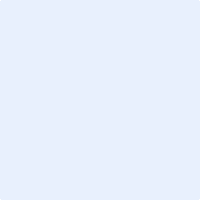 